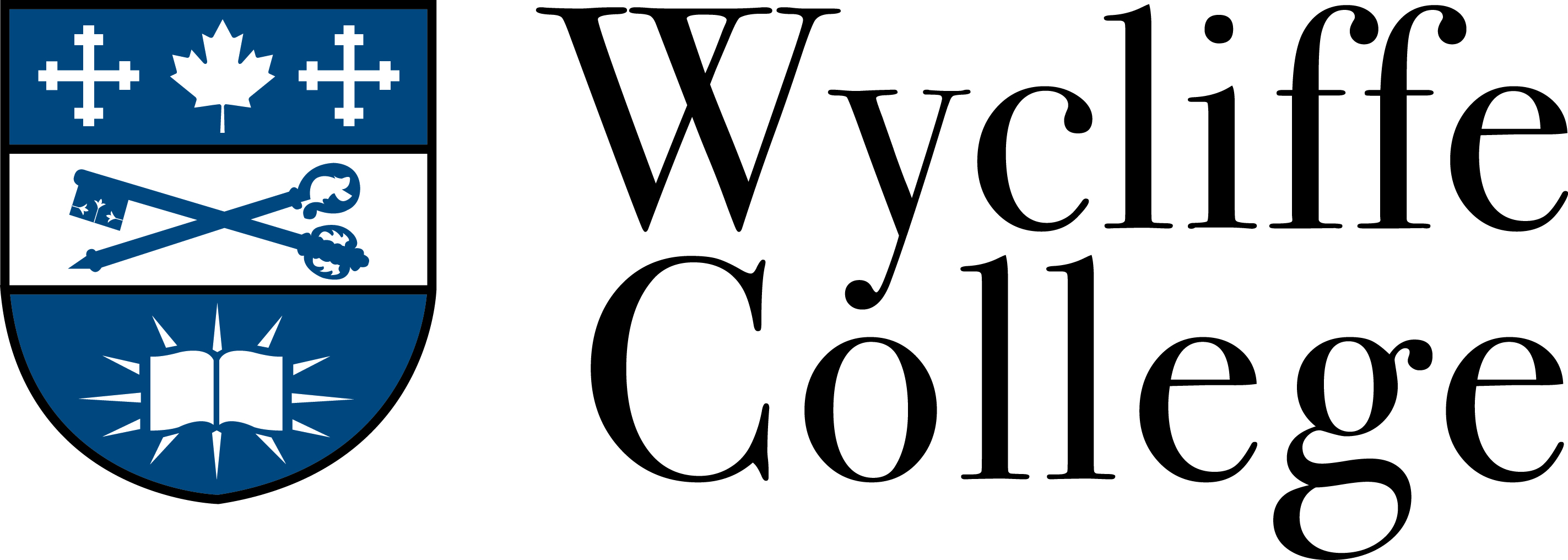 Wycliffe College Faculty Ideal Contemporary LibraryVISION: The goal of this exciting project is to equip you with tools, skills, and resources necessary for a lifetime of rich theological reflection. As you may have noticed during your time at Wycliffe College, the number and type of excellent theological and practical resources change over time, and this bibliography reflects our concern to ground students in certain foundational theological pieces, while highlighting cutting edge research in many diverse fields. We hope that you might use this collection for your career in ministry, perhaps to stimulate new sermon ideas, provide structure to your own spiritual growth, and to share with your own congregation.  STRUCTURE: The structure of this collection reflects the diverse aspects of theological reflection that occur at Wycliffe College, and is formatted in a manner that suggests all good theological reflection is grounded in the work of Christ. This collection is helpfully divided into eleven sections, and entries are organized, to the best of our ability, in an alphabetical manner. When it is appropriate, you may notice a Faculty name beside an entry—this means that the particular Faculty member personally recommends this entry.TABLE OF CONTENTS: Suggested Bibles (Page 2)Reference Works (Page 2)Biblical Studies and Interpretation (Page 5)Spiritual Growth and Counselling (Page 7) Development and Mission (Page 8)Theology and Ethics (Page 9) Church History (Page 11)Worship (Page 11)Online Research Tools (Page 11)Recommended Commentary Sets (Page 13)Single Book Commentaries (Pages 14-25)SUGGESTED BIBLESThe Jewish Bible: Tanakh, the Holy Scriptures. Philadelphia: The Jewish Publication Society, 1985.  The NIV Study Bible. Grand Rapids: Zondervan, 2011. The Interlinear Bible: Hebrew, Greek, English. Jay P. Green, ed. Peabody MA: Hendrickson, 2005.The Zondervan Greek and English Interlinear New Testament. Robert and William Mounce, eds. Grand Rapids: Zondervan, 2008.The Archaeological Study Bible (NIV). Grand Rapids: Zondervan, 2005.The Zondervan New American Standard Study Bible. Grand Rapids: Zondervan, 2000.The New American Standard Version. La Habra CA: Lockman Foundation, 1995.The Harper-Collins Study Bible: Student Edition. Harold Attridge, ed. New York: HarperOne, 2006.  The Oxford Study Bible: Revised English Bible with the Apocrypha. Oxford: Oxford University Press, 2003. REFERENCE WORKS Alexander, T. Desmond and David W. Barker, eds. Dictionary of the Old Testament: Pentateuch. Downers Grove: IVP, 2002. (G. Taylor.)Alexander, David and Pat. Zondervan Handbook to the Bible. Revised Edition. Grand Rapids: Zondervan, 2002.Arnold, Bill and H.G.M. Williamson, eds. Dictionary of the Old Testament: Historical Books. Downers Grove: IVP 2005. (G. Taylor)Beaver, R. Pierce, ed. Eerdmans Handbook to the World’s Religions. Second Edition. Grand Rapids: Eerdmans,1994. Boda, Mark and J. Gordon McConville, eds. Dictionary of the Old Testament: Prophets. Downers Grove: IVP, 2012.Bromiley, Geoffrey, ed.  The International Standard Bible Encyclopedia.  Four Volumes. Grand Rapids: Eerdmans, 1988. (G. Taylor)Campbell, Jack, et al. New Dictionary of Christian Apologetics. Downers Grove: IVP, 2006.Cross, F. L. and E. A. Livingstone, eds. Dictionary of the Christian Church. Peabody MA: Hendrickson, 2007. Dryness, William, et al. Global Dictionary of Theology. Downers Grove: IVP Academic, 2008.Elwell, Walter, ed. Dictionary of Evangelical Theology. Second Edition. Baker Reference Library. Grand Rapids: Baker, 2001. (G. Taylor)Erickson, Millard J.  Introducing Christian Doctrine. Second Edition. Grand Rapids: Baker Academic, 2001.Eusebius. Ecclesiastical History: Complete and Unabridged. Translated by C.F. Cruse. Peabody MA: Hendrickson, 1998.Evans, Craig and Stanley Porter, eds. Dictionary of New Testament Background.  Downers Grove: IVP, 2000.Ford, David, F. and Rachel Meurs, eds. The Modern Theologians: An Introduction to Christian Theologians Since 1918. Third edition. Malden: Blackwell, 2005. (Mangina)Freedman, David Noel. Eerdmans Dictionary of the Bible. Grand Rapids: Eerdmans, 2000.Green, Joel, ed. Dictionary of Jesus and the Gospels. Downers Grove: IVP, 2013. (Donaldson)Hawthorne, G.F., ed. Dictionary of Paul and His Letters. Downers Grove: IVP, 1993. (Jervis)Hauerwas, Stanley and Samuel Wells. The Blackwell Companion to Christian Ethics. Second Edition. Malden MA: Blackwell, 2011. (Mangina)Hill, Jonathan, ed. Zondervan Handbook to the History of Christianity. Grand Rapids: Zondervan, 2007. Kohlenberger, John R., Edward Goodrick and James A. Swanson, The Greek-English Concordance to the New Testament.  Zondervan Greek Reference Series.  Grand Rapids: Zondervan, 1997.Longman III, Tremper and Peter Enns, eds. Dictionary of the Old Testament: Wisdom, Poetry and Writings. Downers Grove: IVP, 2008. (G. Taylor)Marshall, I. Howard, et al. New Bible Dictionary.  Third Edition. Downers Grove: IVP, 1996. (G. Taylor)Martin, R.P. and P.H. Davids, eds. Dictionary of Later New Testament and its Developments. Downers Grove: IVP, 1997.McGrath, Alister. The Blackwell Encyclopedia of Modern Christian Thought. Malden MA: Blackwell 1993. (Bowen)McGrath, Alister and J.I. Packer, eds. Zondervan Handbook of Christian Beliefs. Grand Rapids: Zondervan, 2006.Mounce. William D. Mounces’ Complete Expository Dictionary of Old and New Testament Words.  Grand Rapids: Zondervan. 2006.  (G.Taylor.)Mounce, William D. Interlinear for the Rest of Us. Grand Rapids: Zondervan, 2013. (G. Taylor) Mounce, Robert and William Mounce, eds, The Zondervan Greek and English Interlinear New Testament.  Grand Rapids: Zondervan, 2008.Noll, Mark, ed. Eerdmans Handbook to Christianity in America. Grand Rapids: Eerdmans, 1983.Popular Patristics Series. Yonkers, NY: St. Vladimir’s Press. (Mangina)VanHoozer, Kevin, ed. Dictionary for Theological Interpretation of the Bible. Grand Rapids: Baker, 2005. (Radner, Seitz, G. Taylor)Wainright, Geoffrey and Karen B. Westfield Tucker, eds. The Oxford History of Christian Worship.  Oxford: Oxford University Press, 2005. (D. Mercer.)Walker, William O., ed. The Harper-Collins Bible Pronunciation Guide.  New York: HarperOne, 1994.BIBLICAL STUDIES AND INTERPRETATIONAchtemeier, Paul, Joel Green and Marianne Meye Thompson. Introducing the New Testament.  Grand Rapids: Eerdmans, 2001. (Jervis.)Bauer, David L. Essential Bible Study Tools for Ministry. Nashville: Abingdon Press, 2014. (T. Donaldson)Childs, Brevard.  A Biblical Theology of the Old and New Testaments.  Minneapolis: Fortress, 1993.Danker, Frederick W.  Multipurpose Tools for Bible Study. Minneapolis: Fortress, 1993. (G. Taylor). 										Duvall, J. Scott and J. Daniel Hays. Grasping God’s Word: A Hands-On Approach to Reading, Interpreting and Applying the Bible. Grand Rapids: Zondervan, 2012.Fee, Gordon and Douglas Stuart.  How to Read the Bible for All its Worth. Third edition. Grand Rapids: Zondervan, 2003.Ferguson, Everett. Backgrounds of Early Christianity. Third edition. Grand Rapids: Eerdmans, 2003. (T. Donaldson)Goldingay, John.  Old Testament Theology: Israel’s Gospel.  Downers Grove: IVP, 2006.Goldingay, John. Old Testament Theology: Israel’s Faith. Downers Grove: IVP, 2006.Goldingay, John. Old Testament Theology: Israel’s Life. Downers Grove: IVP, 2009. Greidanus, Sidney. Preaching Christ from the Old Testament. Grand Rapids: Eerdmans, 1999.Jenson, Robert. Canon and Creed. Interpretation: Resources for the Use of Scripture in the Church. Louisville: Westminster John Knox, 2010. (Mangina)Klein, William W., et al. Introduction to Biblical Interpretation. Revised Edition.  Nashville: Thomas Nelson, 2004. Kreoger, Catherine Clark and Mary J. Evans. The IVP Women’s Bible Commentary. Downers Grove: IVP, 2002. (M. Taylor)Ladd, George E.  A Theology of the New Testament. Revised edition. Grand Rapids: Eerdmans, 1993. Harris, R. Laird, Gleason Archer and Bruce Waltke. Theological Wordbook of the Old Testament. 2 Vols. Chicago: Moody, 2008. (G. Taylor.)King, Philip J. and Lawrence Stager.  Life in Biblical Israel. Louisville: Westminster John Knox, 2002. LaSor, William Sanford et al. Old Testament Survey.  2nd Edition. Grand Rapids: Eerdmans, 1996. (M.Taylor.)Marshall, I. Howard.  New Testament Theology: Many Witnesses, One Gospel. Downers Grove: IVP, 2004. (T. Donaldson)Mays, James L. The Lord Reigns: A Theological Handbook for the Psalms. Louisville: Westminster John Knox, 1994.Provan, Iain, et al.  A Biblical History of Israel. Louisville: Westminster John Knox, 2003. Tate, W. Randolph. Biblical Interpretation: An Integrated Approach. 3rd edition. Peabody MA: Hendrickson, 2008 (T. Donaldson)Walton, John, ed.  The Zondervan Illustrated Bible Background Commentary.  Five Volumes. Grand Rapids: Zondervan, 2009. (G. Taylor.) Walton, John, et al. The IVP Bible Background Commentary: Old Testament. Downers Grove: IVP, 2000. Wright, N.T. The New Testament and the People of God: Christian Origins and the Question of God. Part 1. Minneapolis: Fortress, 1992. (Bowen.)Wright, N. T. Jesus and the Victory of God: Christian Origins and the Question of God. Part 2. Minneapolis: Fortress, 1996. (Bowen.)Wright, N. T. The Resurrection of the Son of God: Christian Origins and the Question of God. Part 3. Minneapolis: Fortress, 2003. (Bowen.)Wright, N. T. Paul and the Faithfulness of God: Christian Origins and the Question of God. Part 4. Minneapolis: Fortress, 2012.SPIRITUAL GROWTH AND COUNSELLING Augsburger, David. Anger and Assertiveness in Pastoral Care. Philadelphia: Fortress 1979. (Bowen)Barton, Ruth Haley. Sacred Rhythms: Arranging our Lives for Spiritual Transformation. Downers Grove: IVP 2006. (Bowen)Benner, David G. Surrender to Love: Discovering the Heart of Christian Spirituality. Downers Grove: IVP, 2003. (Malcolm)Benner, David G. The Gift of Being Yourself: The Sacred Call to Self-Discovery.  Downers Grove: IVP, 2004. (Malcolm)Benner, David. G. Desiring God’s Will: Aligning our Hearts with the Heart of God.  Downers Grove: IVP, 2005. (Malcolm)Collins, Gary R. Christian Counselling: A Comprehensive Guide. 3rd edition. Nashville: Thomas Nelson, 2007.Foster, Richard. Celebration of Discipline: The Path to Spiritual Growth. London: Hodder & Stoughton Ltd., 1998 (20th Anniversary Edition). (Malcolm)Greenman, Jeffrey P and Kalantzis, Geoerge.  Life in the Spirit: Spiritual Formation in Theological Perspective. Downers Grove: IVP 2010. (Bowen)Huggett, Joyce. Open to God. London: Hodder & Stoughton, 1989. (Bowen)Johnson, David H. Reaching Out: Interpersonal Effectiveness and Self-Actualization (11th edition). Toronto: Pearson Education, 2012. (Malcolm)Johnson, Dr. Sue.  Hold Me Tight: Seven Conversations for a Lifetime of Love. New York: Little, Brown and Company, 2008. (Glen and Marion Taylor.)Neff, Blake. A Pastor’s Guide to Interpersonal Communication.  New York: Haworth, 2006. (Malcolm)Postema, Don. Catch your Breath: God’s Invitation to Sabbath Rest. Grand Rapids: Faith Alive Christian Resources, 1997.Smith, Gordon T. (2011). Courage and Calling: Embracing your God-given Potential. Downers Grove: IVP, 2011. (Malcolm)Stone, D., Patton, B. and Heen, S. Difficult Conversations: How to Discuss what Matters Most. Second Edition. New York: Penguin, 2010. (Malcolm)Thompson, Curtis. Anatomy of the Soul. Carol Stream IL: Tyndale House, 2010. (Malcolm)Wright, N.T. Following Jesus: Biblical Reflections on Discipleship. Grand Rapids: Eerdmans, 1994.  (Bowen)Yancey, Philip. What’s so Amazing about Grace? New York: Harper Collins, 1997. (Bowen)DEVELOPMENT AND MISSION Bosch, David J. Transforming Mission: Paradigm Shifts in Theology of Mission. Maryknoll, NY: Orbis, 1991.Bowen, John, ed. Green Shoots out of Dry Ground: Growing a New Future for the Church in Canada. Eugene OR: Wipf and Stock 2013. (Bowen)Bowen, John. Evangelism for “Normal” People. Minneapolis: Fortress, 2002.Corrie, John. Dictionary of Mission Theology: Evangelical Foundations. Downers Grove: IVP, 2007. Donovan, Vincent. Christianity Rediscovered. Second Edition. Maryknoll NY: Orbis, 2003. (Bowen)Francis, Pope. Evangelii Gaudium: The Joy of the Gospel. Vatican Press 2013. Download for free at: http://archeparchy.ca/wcm-docs/docs/EG_English.pdf. (Bowen)Green, Michael. Evangelism in the Early Church. Grand Rapids: Eerdmans, 2004. (Bowen)Keller, Timothy. Center Church: Doing Balanced, Gospel-Centered Ministry in your City. Grand Rapids: Zondervan, 2012. (Bowen)Keller, Timothy. The Reason for God. New York: Riverhead, 2009. (Bowen)Martin, Paul. The Christian Charities Handbook: The Essential Guide for Trustees and Managers. Downers Grove: IVP, 2008. Neill, Stephen. A History of Christian Missions. New York: Penguin, 1964. (Bowen)Newbigin, Lesslie, The Gospel in a Pluralistic Society. Grand Rapids: Eerdmans, 1989. Pippert, Rebecca Manley. Out of the Saltshaker and Into the World. Downers Grove: IVP 1979. (Bowen)Smith, Gordon T. Transforming Conversion: Rethinking the Language and Contours of Christian Initiation. Grand Rapids: Baker, 2010. (Bowen)Stone, Bryan. Evangelism after Christendom: The Theology and Practice of Christian Witness. Grand Rapids: Brazos, 2007. (Bowen)Thiessen, Elmer John. The Ethics of Evangelism: A Philosophical Defence of Proselytizing and Persuasion. Downers Grove: IVP, 2011. (Bowen)Webber, Robert E. Ancient-Future Evangelism: Making Your Church a Faith-Forming Community. Grand Rapids: Baker, 2003. (Bowen)Weston, Paul, ed. Lesslie Newbigin: Missionary Theologian: A Reader. Grand Rapids: Eerdmans, 2006. Wright, Christopher J. H. Mission of God’s People: A Biblical Theology of the Church’s Mission.  Grand Rapids: Zondervan, 2010.Wright, Christopher J.H.  The Mission of God: Unlocking the Bible’s Grand Narrative.  Downers Grove: IVP, 2006. Wright, N.T. Simply Christian: Why Christianity Makes Sense. New York: HarperOne, 2006. (G. Taylor.)THEOLOGY AND ETHICSAthanasius, On the Incarnation of the Word. Downloadabe as a PDF file or available free online at www.ccel.org/ccel/athanasius/incarnation. Augustine, Saint. Confessions. Translated by Henry Chadwick. Oxford: Oxford University Press, 2009. Barth, Karl. Dogmatics in Outline. Eastford CT: Martino Fine Books, 2014. Barth, Karl. Evangelical Theology: An Introduction. Grand Rapids: Eerdmans, 1996. Barth, Karl. Church Dogmatics.14 Volumes. Peabody MA: Hendrickson, 2010.Berkman, John and Michael Cartwright, eds. The Hauerwas Reader. Chapel Hill: Duke University Press, 2001. Bonhoeffer, Dietrich. The Cost of Discipleship. New York: Touchstone, 1995. Hauerwas, Stanley. The Peaceable Kingdom: A Primer in Christian Ethics. South Bend: University of Notre Dame Press, 1991.Hauerwas, Stanley. God, Medicine, and Suffering (aka Naming the Silences). Grand Rapids: Eerdmans, 1990. Hays, Richard B. The Moral Vision of the New Testament: A Contemporary Introduction to New Testament Ethics. New York: HarperOne, 1996. (Mangina.)Lull, Timothy F., ed. Martin Luther: Basic Theological Writings. Second Edition. Minneapolis: Fortress, 2005. (Mangina.)McGrath, Alister E., ed. The Christian Theology Reader. Third Edition. Malden, MA: Blackwell, 2007. McGrath, Alister E. Christian Theology: An Introduction. Fourth edition. Malden MA: Blackwell, 2007. McGrath, Alister E. Theology: The Basics. Third Edition. Malden MA: Blackwell, 2011.McKim, Donald M., ed. The Cambridge Companion to Martin Luther. Cambridge: Cambridge University Press, 2003.Placher, William C. A History of Christian Theology: An Introduction. Louisville: Westminster John Knox, 1983. (Mangina)Rutledge, Fleming. The Crucifixion: Understanding the Death of Jesus. Grand Rapids: Eerdmans, 2015. (Mangina) Schmemann, Alexander. For the Life of the World: Sacraments and Orthodoxy. Expanded Edition. Yonkers NY: St. Vladimir’s Seminary Press, 2002. (Mangina.)CHURCH HISTORYDowley, Tim. Introduction to the History of Christianity.  Minneapolis: Fortress, 2006. (Hayes) MacCulloch, Diarmaid, The Reformation: A History. New York: Penguin Group, 2003. (Hayes)WORSHIPBegbie, Jeremy. Resounding Truth: Christian Wisdom in the World of Music. Engaging Culture Series. Grand Rapids: Baker Academic, 2007. (D. Mercer.)Hefling, Charles and Cynthia Shattuck, eds. The Oxford Guide to the Book of Common Prayer. Oxford: Oxford University Press, 2006. (D. Mercer)Holeton, David, et al. Let Us Give Thanks: A Presider’s Manual for the BAS Eucharist. Toronto: The Hoskin Group, 1991. (D. Mercer)Klein, Patricia S. Worship Without Words. Brewster, MA: Paraclete Press, 2000. (D. Mercer)Michno, Dennis G. A Priest’s Handbook: The Ceremonies of the Church. Third Edition. Wilton, CT: Morehouse-Barlow, 1998. (D. Mercer)Price, Charles P. and Louis Weill. Liturgy for Living. Revised edition. New York: Seabury Press, 2000. (D. Mercer) Readiness and Decency (a ceremonial manual for the Canadian Book of Common Prayer, Canada, 1959), SSJD, Cowley-Bracebridge Press, 1964.ONLINE RESEARCH TOOLS Bible Gateway. https://www.biblegateway.com. A superior reference site for searching verse references and alternative bible translations (Greek, Hebrew editions). (Radner)Blue Letter Bible. http://www.blueletterbible.org. Blue Letter Bible provides powerful tools for an in-depth study of God’s Word through our free online reference library, with study tools that are grounded in the historical, conservative Christian faith. (Radner)Bookfinder. http://www.bookfinder.com. Find the cheapest used books, rare books, textbooks, new, and out of print books. (Radner)Christian Classics Ethereal Library. http://www.ccel.org. The mission of the Christian Classics Ethereal Library (CCEL) is to build up the church by making classic Christian literature widely available and promoting its use for edification and study by interested Christians, seekers and scholars. (Radner)Europeana. http://www.europeana.eu/portal/. A European book and image collection. (Radner). Hathi Trust. http://www.hathitrust.org. HathiTrust is a partnership of academic & research institutions, offering a collection of millions of titles digitized from libraries around the world. (Radner)Internet Archive. https://archive.org. Internet Archive is a non-profit library of millions of free books, movies, software, music, and more. (Radner)LibriVox. https://librivox.org. Free public domain audiobooks, read by volunteers throughout the world. (Radner)Open Library. https://openlibrary.org. Like Wikipedia, but for books specifically. Find open access copies of recent works, and public domain material. (Radner)Petrucci Music Library. http://imslp.org/wiki/Main_Page. Sharing the worlds best public domain music. (Radner)Princeton Theological Seminary Biblical Studies Resources. http://www.ptsem.edu/Academic_Affairs/Academic_Departments/bs/default.aspx?id=5359&menu_id=3553. An excellent list of commentaries and resources for students in biblical studies, and also for pastors looking to dig deeper. Puritan Library. http://www.puritanlibrary.com. Primary references and scholarly works on puritan sources. (Radner) Sant’Agostino (Saint Augustine). http://www.augustinus.it/links/inglese/. Everything you need to access the writings of Saint Augustine. (Radner). Spirit of Invitation. http://spiritofinvitation.com/learn-more/. This Anglican resource includes both study materials (pdf) and a series of videos for parishes to use to help equip people to better share their faith. (Paulsen) The Association of Religious Data Archives. http://www.thearda.com. Provides free access to quality religious data, trends, new research tools etc. (Radner)Trinity College Pastor’s Electronic Library. http://www.trinity.utoronto.ca/library_archives/theological_resources/epastors_library.html. This is an excellent resource from our friends over the road. Access commentaries, exegetical tools, journals other great theological resources. (Tom Power)RECOMMENDED COMMENTARY SETS**Although it may appear as an expensive investment, the Faculty strongly recommends the purchase of a quality commentary set. Some commentary sets are cheaper than others; however, the commentary sets listed below reflect the best in biblical scholarship and general accessibility.Calvin, John. Calvin’s Commentaries. Grand Rapids: Eerdmans, 1990.Holmgren, Fredrick and George A.F. Knight, eds.. International Theological Commentary. Old Testament Only. Grand Rapids: Eerdmans, 1998. Hubbard Jr., Robert L, ed. New International Commentary on the Old and New Testament. Grand Rapids: Eerdmans, 2014. Hubbard, David A, Glenn W. Barker, John D.W. Watts and Ralph P. Martin. Word Biblical Commentaries. Nashville: Thomas Nelson, 2006.Johnson, Robert K., Ward Gasque, and Robert L. Hubbard Jr, eds.. New International Biblical Commentary. Peabody  MA: Hendrickson, 1999. Keck, Leander E. New Interpreters Bible Commentary. Nashville: Abingdon, 2004. Mays, James Luther, ed. Interpretation: A Bible Commentary for Teaching and Preaching. 43 Volumes. Louisville: Westminster John Knox, 2005. Reno, R.R., ed. Brazos Theological Commentary on the Bible (19 vols). Grand Rapids: Brazos, 2014. (Many Wycliffe Faculty with commentaries in this series)Stott, John and J.A. Motyer, eds. The Bible Speaks Today. Downers Grove: IVP, 2001.Wiseman, Donald, ed. Tyndale Old and New Testament Commentaries. Downers Grove: IVP, 2008.Wright, N.T. and John Goldingay, eds. The Bible for Everyone. Louisville: Westminster John Knox, 2013. SINGLE BOOK COMMENTARIESOLD TESTAMENTGENESISBrueggemann, Walter. Genesis. Interpretation Commentary Series. Louisville: Westminster John Knox, 2010.*Wenham, Gordon. Genesis 1-15 and Genesis 16-50. Two volumes. Word Biblical Commentary. Nashville: Thomas Nelson, 1994. EXODUS*Enns, Peter.  Exodus.  NIV Application Commentary.  Zondervan: Grand Rapids, 2000. *Childs, Brevard. Exodus. Old Testament Library Commentary Series. Louisville: Westminster John Knox, 1974. Durham, John I. Exodus. Word Biblical Commentary. Nashville: Thomas Nelson, 1987. Stuart, Douglas.  Exodus.  New American Commentary.  2006LEVITICUSRadner, Ephraim. Leviticus. Brazos Theological Commentary. Grand Rapids: Brazos, 2009.*Wenham, Gordon. The Book of Leviticus. New International Commentary Series. Grand Rapids: Eerdmans, 1979.HartleyRooker, Mark . NUMBERSOlson, Dennis T. Numbers. Interpretation Commentary Series. Louisville: Westminster John Knox, 2012.Wenham, Gordon. Numbers. Tyndale Old Testament Commentary Series. Downers Grove: IVP, 2008.  DEUTERONOMY McConville, J.G. Deuteronomy.  Apollos Old Testament Commentary Series. Downers Grove: IVP, 2002.Miller, Patrick. Deuteronomy. Interpretation Commentary Series. Louisville: Westminster John Knox, 1990. JOSHUA Butler, Trent. Joshua. Word Biblical Commentary. Nashville: Thomas Nelson, 1983. Nelson, Richard. Joshua: A Commentary. Old Testament Library Commentary Series. Louisville: Westminster John Knox, 1997.JUDGESHamlin,E. John. At Risk in the Promised Land: A Commentary on the Book of Judges. International Theological Commentary. Grand Rapids: Eerdmans, 1990. McCann, J. Clinton. Judges.  Interpretation Commentary Series. Louisville: Westminster John Knox, 2011. RUTHBlock, Daniel L. Judges–Ruth. The New American Commentary Series. Nashville: Broadman Holman, 1999. Hubbard, Robert L.  Ruth.  New International Commentary on the OT.  Grand Rapids: Eerdmans, 1989. 1 and 2 SAMUEL Arnold, Bill T.  1 and 2 Samuel.  NIV Application Commentary Series. Grand Rapids: Zondervan, 2003. Bergen, Robert D.  1 and 2 Samuel. New American Commentary Series. Nashville: Broadman Holman, 1996.Brueggemann, Walter.  First and Second Samuel. Interpretation Commentary Series.  Louisville: Westminster John Knox, 1990.1 and 2 KINGS Brueggemann, Walter. 1 and 2 Kings. Smyth and Helwys Bible Commentary. Macon GA: Smith & Helwys, 2000.Long, Burke O. 1 Kings with an Introduction to Historical Literature.  Forms of the OT Literature Series. Grand Rapids: Eerdmans, 1984. Long, Burke O. 2 Kings, Forms of the OT Literature Series. Grand Rapids: Eerdmans, 1991. Provan, Iain. 1 and 2 Kings. New International Biblical Commentary Series. Peabody MA: Hendrickson, 2000. 1 and 2 CHRONICLES Japhet, Sara. I and II Chronicles.  Old Testament Library Commentary Series. Louisville: Westminster John Knox, 1993. Williamson, H.G.M. I and II Chronicles. New Century Bible Commentary. Grand Rapids: Eerdmans, 2010.  EZRA and NEHEMIAH Levering, Matthew. Ezra and Nehemiah. Brazos Theological Commentary. Grand Rapids: Brazos, 2007. Williamson, H.G.M. Ezra and Nehemiah. Word Biblical Commentary. Nashville: Thomas Nelson, 1985. ESTHER and RUTHBush, Frederick W. Esther, Ruth. Word Biblical Commentary. Thomas Nelson, 1996. JOBHabel. Norman. The Book of Job: A Commentary.  Old Testament Library Commentary Series. Louisville: Westminster John Knox, 1985. Clines, David J. A. Job 1–20. Word Biblical Commentary. Nashville: Thomas Nelson, 2015.Clines, David A. Job 21–37. Word Biblical Commentary. Nashville: Thomas Nelson, 2003.Clines, David A. Job 38-42. Word Biblical Commentary. Nashville: Thomas Nelson, 2011. Gutierrez, Gustavo. On Job: God Talk and the Suffering of the Innocent.  Maryknoll NY: Orbis, 1987.PSALMS Broyles, Craig.  Psalms.  New International Biblical Commentary. Peabody MA: Hendrickson, 1999.Mays, James Luther.  Psalms.  Interpretation Commentary Series. Louisville: Westminster John Knox, 2011. PROVERBS Clifford, Richard. Proverbs.  Old Testament Library Commentary Series. Louisville: Westminster John Knox. 1999. Murphy. Roland E. Proverbs. Word Biblical Commentary. Nashville: Thomas Nelson, 1998. Waltke, Bruce K.  The Book of Proverbs. Two Volumes. Grand Rapids: Eerdmans, 2005.ECCLESIASTES Fox, Michael. Ecclesiastes: The Traditional Hebrew Text.  JPS Torah Commentary. Philadelphia: Jewish Publication Society, 2004.Longman, Tremper. The Book of Ecclesiastes.  New International Commentary on the Old Testament. Grand Rapids: Eerdmans, 1997.Murphy, Roland E. Ecclesiastes. Word Biblical Commentary. Nashville: Thomas Nelson, 1992. SONG OF SONGSMurphy, Roland E., and S. Dean McBride. Song of Songs: A Commentary on the Book of Canticles or the Song of Songs.  Hermeneia Commentary Series. Minneapolis: Fortress, 1990. Provan, Iain. Ecclesiastes, Song of Songs. NIV Application Commentary Series. Grand Rapids: Zondervan, 2001.ISAIAHChilds, Brevard.  Isaiah.  Old Testament Library Commentary Series. Louisville:  Westminster John Knox, 2000. Goldingay, John.  Isaiah.  New International Biblical Commentary.  Peabody MA: Hendrickson, 2002.Motyer, Alec. Isaiah: An Introduction and Commentary. Downers Grove: IVP, 1999.Seitz, Christopher. Isaiah 1-39. Interpretation. Commentary Series. Louisville: Westminster John Knox, 2011. JEREMIAH Brueggemann, Walter. A Commentary on Jeremiah: Exile and Homecoming. Grand Rapids: Eerdmans, 1998.Brueggemann, Walter. To Pluck Up, to Tear Down, A Commentary on Jeremiah 1-25. International Theological Commentary. Grand Rapids: Eerdmans, 1988. Brueggemann, Walter. To Build, To Plant, a Commentary on Jeremiah 26-52.  International Theological Commentary. Grand Rapids: Eerdmans, 1991. Fretheim, Terence L.  Jeremiah. Smyth and Helwys Commentary Series. Macon GA: Smyth and Helwys, 2002. LAMENTATIONS Berlin, Adele.  Lamentations.  Old Testament Library Commentary Series. Louisville: Westminster John Knox, 2002. Dobbs-Allsopp. F. W. Lamentations. Interpretation Commentary Series. Louisville: Westminster John Knox, 2002. Provan, Iain.  Lamentations. New Century Bible Commentary. Grand Rapids: Eerdmans, 1991. EZEKIELBlock, Daniel. The Book of Ezekiel 1-24. New International Commentary on the Old Testament. Grand Rapids: Eerdmans, 1997.Block, Daniel. The Book of Ezekiel 20-48. New International Commentary on the Old Testament. Grand Rapids: Eerdmans, 1998. Duguid, Iain. Ezekiel. NIV Application Commentary. Grand Rapids: Zondervan, 1999. DANIELCollins, John. Daniel. Hermeneia Commentary Series. Minneapolis: Fortress, 1993. Goldingay, John.  Daniel.  Word Biblical Commentary. Nashville: Thomas Nelson, 1989. HOSEA Limburg, James.  Hosea–Micah.  Interpretation Commentary Series. Louisville: Westminster John Knox, 2011.Stuart, Douglas. Hosea–Jonah.  Word Biblical Commentary. Nashville: Thomas Nelson, 2014. JOEL Allen, Leslie C. The Books of Joel, Obadiah, Jonah and Micah.  New International Commentary on the Old Testament.  Grand Rapids: Eerdmans, 1976. Crenshaw, James L. Joel. Anchor Bible Commentary Series. New York: Doubleday, 1995. AMOS Paul, Shalom M.  A Commentary on the Book of Amos.  Hermeneia Commentary Series. Minneapolis: Fortress, 1991. Stuart, Douglas. Hosea–Jonah.  Word Biblical Commentary. Nashville: Thomas Nelson, 1987. OBADIAH Allen, Leslie C. The Books of Joel, Obadiah, Jonah and Micah.  New International Commentary on the Old Testament. Grand Rapids: Eerdmans, 1976. Alexander, T. Desmond, et al.  Obadiah, Jonah, Micah. Tyndale Old Testament Commentaries. Downers Grove: IVP, 2009. Raabe, Paul R. Obadiah: A New Translation with Introduction and Commentary. Anchor Yale Bible Commentaries. New York: Anchor, 1996. JONAH Alexander, T. Desmond, et al.  Obadiah, Jonah, Micah. Tyndale Old Testament Commentaries. Downers Grove: IVP, 2009. Sasson, Jack M. Jonah. Anchor Bible Commentaries. New York: Doubleday, 1990. MICAHAllen, Leslie C. The Books of Joel, Obadiah, Jonah and Micah.  New International Commentary on the Old Testament.  Grand Rapids: Eerdmans, 1976. Waltke, Bruce K. A Commentary on Micah. Grand Rapids: Eerdmans, 2007. NAHUM Achtemeier, Elizabeth.  Nahum–Malachi.  Interpretation Commentary Series. Louisville: Westminster John Knox, 1988. Robertson, O. Palmer. The Books of Nahum, Habakkuk, and Zephaniah. New International Commentary of the Old Testament.  Grand Rapids: Eerdmans, 1990. HABAKKUKBruckner, James.  Jonah, Nahum, Habakkuk, Zephaniah.  NIV Application Commentary Series. Grand Rapids: Zondervan, 2004. Robertson, O. Palmer. The Books of Nahum, Habakkuk, and Zephaniah. New International Commentary of the Old Testament.  Grand Rapids: Eerdmans, 1990. ZEPHANIAH Berlin, Adele.  Zephaniah: A New Translation with Introduction and Commentary.  Anchor Bible. Doubleday, 1994.Robertson, O. Palmer. The Books of Nahum, Habakkuk, and Zephaniah. New International Commentary of the Old Testament.  Grand Rapids: Eerdmans, 1990. HAGGAI and ZECHARIAH Boda, Mark J. Haggai and Zechariah. NIV Application Commentary. Grand Rapids: Zondervan, 2004. Meyers, Carol and Meyers, Eric.  Haggai and Zechariah. Two Volumes. Anchor Bible Commentary Series. New York: Doubleday, 1987. MALACHI Hill, Andrew. Malachi. Anchor Bible Commentary Series. New York: Doubleday, 1998. Vierhof, Pieter A. The Books of Haggai and Malachi. New International Commentary on the Old Testament. Grand Rapids: Eerdmans, 1987. NEW TESTAMENTMATTHEW**Bruner, F. Dale. Matthew: A Commentary, The Christbook, Matthew 1-12. Revised Edition. Grand Rapids: Eerdmans, 2007.  **Bruner, F. Dale. Matthew: A Commentary, The Churchbook, Matthew 13-26. Revised Edition. Grand Rapids: Eerdmans, 2007.France, R. T.  The Gospel of Matthew.  New International Commentary on the New Testament.  Grand Rapids: Eerdmans, 2007. MARKBrooks, James A.  Mark.  New American Commentary.  1991. Edwards, James R.  The Gospel According to Mark.  Pillar New Testament Commentary.  2001. **Lane, William L.  The Gospel According to Mark. New International Commentary on the New Testament. Grand Rapids: Eerdmans, 1974.*France, R. T. The Gospel of Mark.  New International Greek New Testament Commentary.  Grand Rapids: Eerdmans, 2002.LUKE Bock, Darrell L.  Luke 1:1 to 9:50. Baker Exegetical Commentary. Grand Rapids: Baker, 1994.Bock, Darrell. Luke 9:51 to 24:53. Baker Exegetical Commentary. Grand Rapids: Baker, 1996.  Green, Joel B.  The Gospel of Luke. New International Commentary on the New Testament. Grand Rapids: Eerdmans, 1997.JOHN Bruner, Frederick Dale.  The Gospel of John.  Grand Rapids: Eerdmans, 2013.Carson, D. A. The Gospel According to John.  Pillar New Testament Commentary. Grand Rapids: Eerdmans, 1990. Köstenberger, Andreas J. John. Baker Exegetical Commentary. Grand Rapids: Baker, 2004. ACTS OF THE APOSTLES Bede, The Venerable. Commentary on the Acts of the Apostles. Collegeville MN: Cistercian Press, 1989. Bruce, F. F. The Book of Acts.  New International Commentary on the New Testament. Grand Rapids: Eerdmans, 1988. Longenecker, R. N. Acts.  Expositor’s Bible Commentary. Grand Rapids: Zondervan, 1995.ROMANS Jewett, Robert.  Romans: A Commentary. Hermeneia Commentary Series. Minneapolis: Fortress, 2009.Moo, Douglas J.  The Epistle to the Romans.  New International Commentary on the New Testament. Grand Rapids: Eerdmans, 2014. 1 CORINTHIANS Fee, Gordon, The First Epistle to the Corinthians.  New International Commentary on the New Testament. Grand Rapids: Eerdmans, 2014. Hays, Richard. 1 Corinthians. Interpretation Commentary Series. Louisville: Westminster John Knox, 1997. 2 CORINTHIANS Barnett, P. The Second Epistle to the Corinthians. New International Commentary on the New Testament. Grand Rapids: Eerdmans, 1997. Garland, David. E. 2 Corinthians. New American Commentary. Nashville: Broadman Holman, 1999. Martin, Ralph P.  2 Corinthians. Word Biblical Commentary. Nashville: Thomas Nelson, 1986. GALATIANSJervis, Ann.  Galatians. New International Biblical Commentary. Peabody MA: Hendrickson, 1999.Longenecker, R. N.  Galatians.  Word Biblical Commentary. Nashville: Thomas Nelson, 1990. EPHESIANS Hoehner, Harold. Ephesians: An Exegetical Commentary. Grand Rapids: Baker, 2002.Lincoln, Andrew.  Ephesians. Word Biblical Commentary. Nashville: Thomas Nelson, 1990.O’Brien, Peter T. The Letter to the Ephesians. Pillar New Testament Commentary. Grand Rapids: Eerdmans, 1999.PHILIPPIANSFee, Gordon.  Paul’s Letter to the Philippians. New International Commentary on the New Testament. Grand Rapids: Eerdmans, 1995. O’Brien, Peter. T. The Epistle to the Philippians. New International Greek Testament Commentary. Grand Rapids: Eerdmans, 1991. COLOSSIANS (and PHILEMON)Moo, Douglas J. The Letter to the Colossians and Philemon. Pillar New Testament Commentary. Grand Rapids: Eerdmans, 2008. O’Brien, Peter T.  Colossians, Philemon. Word Biblical Commentary. Nashville: Thomas Nelson, 1982. 1  and 2 THESSALONIANSGaventa, Beverly R.  First and Second Thessalonians.  Interpretation Commentary. Louisville: Westminster John Knox, 2012. (Mangina)Green, Gene L. The Letters to the Thessalonians. Pillar Commentary Series. Grand Rapids: Eerdmans, 2002. 1 and 2 TIMOTHY, TITUSFee, Gordon.  1 and 2 Timothy, Titus. New International Biblical Commentary. Peabody MA: Hendrickson, 1989. Mounce, William D.  Pastoral Epistles. Word Biblical Commentary. Nashville: Thomas Nelson, 2000.HEBREWSBruce, F. F.  The Epistle to the Hebrews. New International Commentary on the New Testament. Grand Rapids: Eerdmans, 1996. Lane, William L. Hebrews 1-8. Word Biblical Commentary. Nashville: Thomas Nelson, 1991.Lane, William L. Hebrews 9-13. Word Biblical Commentary. Nashville: Thomas Nelson, 1991.JAMES Martin, Ralph P. James. Word Biblical Commentary. Nashville: Thomas Nelson, 1988.Moo, Douglas J.  The Letter of James. Pillar New Testament. Grand Rapids: Eerdmans, 2000.1 PETER Jobes, Karen H.  1 Peter. Baker Exegetical Commentary Series. Grand Rapids: Baker, 2005.Marshall, I. H. 1 Peter.  IVP New Testament Commentary Series. Downers Grove: IVP, 1991.2 PETER and JUDEBauckham, Richard J. 2 Peter and Jude.  Word Biblical Commentary. Nashville: Thomas Nelson, 1983.Moo, Douglas J. 2 Peter, Jude. NIV Application Series. Grand Rapids: Zondervan, 1997. 1, 2, 3 JOHN Cruse, Colin G. The Letters of John. Pillar New Testament Commentary. Grand Rapids: Eerdmans, 2000. Stott, John R. W. The Letters of John. Tyndale New Testament Commentary Series. Downers Grove: IVP, 1988. REVELATION Mangina, Joseph. Revelation. Brazos Theological Commentary. Grand Rapids: Brazos, 2009.Mounce, Robert H. The Book of Revelation.  New International Commentary on the New Testament. Grand Rapids: Eerdmans, 1997.Though not full commentaries, other excellent resources on the Book of Revelation are:Bauckham, Richard. The Theology of the Book of Revelation. Cambridge: Cambridge University Press, 1993. Gorman, Michael. Reading Revelation Responsibly: Uncivil Worship and Witness: Following the Lamb into the New Creation. Eugene OR: Wipf and Stock, 2010. (Mangina) Hansen, Ryan Leif. Silence and Praise: Rhetorical Cosmology and Political Theology in the Book of Revelation. Emerging Scholar Series. Minneapolis: Fortress, 2014. Johnson, Darrell W. Discipleship on the Edge: An Expository Journey through the Book of Revelation. Vancouver: Regent College Publishing, 2004. (G. Taylor)Minear, Paul. I Saw a New Earth: Introductions to the Visions of the Apocalypse. Eugene OR: Wipf and Stock, 2003. (Mangina) 